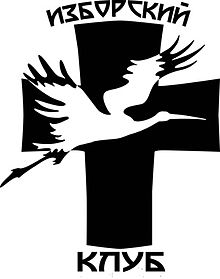 ЦЕНТРАЛЬНЫЙ АППАРАТГосударство может существовать, только если его образуют граждане. Гражданин – есть человек, который принимает активное участие в политических и общественных процессах своей страны. Он должен иметь не только жизненную позицию, но и отстаивать её, тем самым помогая власти и вместе с властью принимать участие в построении общества. Изборский Клуб – Киев состоит из ответственных граждан с активной жизненной позицией, выступающих за принцип Порядка в организации государства и в международных отношениях.Центральный Аппарат Клуба – коллегиальный целеполагающий и исполнительный орган, формируемый из руководителей Комитетов и представителей организаций-партнёров.Центральный Аппарат определяет такие основные задачи:создание евразийских ментальных парадигм (основа смыслового и информационного противостояния), опираясь на Четвёртую политическую теорию и принципы Континентальной геополитики;  определение целей и планов деятельности Клуба, учитывая социально-политическую обстановку в Киеве и России;организация работы Комитетов и оперативное управление их делами;взаимодействие с политическими партиями и общественными организациями;определение кадровой политики Клуба.Центральный Аппарат имеет такую структуру:- Комитет Информации- Комитет Государства и Права- Комитет Просвещения- Комитет Экономики- Комитет Культуры и Искусства- Комитет Здравоохранения- Комитет Безопасности- Комитет Международных Отношений